عمل موجه  رقم 4مراقبة الإنتاجطريقة MSP (التحكم في العمليات الإحصائية)           شركة “ELECTRON” هي شركة متخصصة في صناعة شواحن البطاريات للأجهزة المنزلية والمنتجات الإلكترونية (الهاتف والألعاب وغيرها). وفي عام 2023 تقوم الشركة بتصدير 60% من إنتاجها. ما يقرب من 75٪ من هذه الصادرات مخصصة للعلامات التجارية الكبرى في هذا المجال. إن جودة المنتج والامتثال للمواعيد النهائية للإنتاج هي التي سمحت لهذه الشركة بالحصول على حصص كبيرة في السوق الدولية.1. إنتاج شواحن الهواتف الذكيةيتم الإنتاج على 7 مراحل. تنتهي الخطوات الأربع الأولى بتجميع المكونات الإلكترونية. تتكون الخطوات الثلاث الأخيرة من لحام أسلاك التوصيل ووضع الدائرة في علبة بلاستيكية وتغليف المنتج النهائي.ترتبط جودة المنتج بما يلي: 1) مقاومته للصدمات 2) الشحن السريع للأجهزة، 3) توفير التوتر                 voltqge الدقيق من 9V          هذا   العنصر الأخير الذي يهمنا .  توتر الشاحن 9 فولت  هو هدف الإنتاج. ومع ذلك، يمكن لجميع الأجهزة التي تستخدم هذا الشاحن التكيف مع جهد أعلى أو أقل من 0.35 فولت.	تتم مراقبة الجودة أثناء الإنتاج. تقوم الشركة بأخذ عينات   من 10 شواحن في كل مرة تنتج 1000 وحدة. لكل شاحن، يقوم الشخص بقياس الجهد الناتج لمدة 20 ثانية.	الجدول التالي يوضح لنا القياسات التي تم إجراؤها يوم الاثنين 16 أبريل 2024 بين الساعة 8:30 صباحًا و11:30 صباحًا.مخرج شاحن فولتسيتم اعتبار 9v هو الهدف 9v +0.35= 9.35 v يعتبر الحد الأعلى للتحكم ( LSC )9v-0?35v=8.65v سيتم اعتباره الحد الأدنى للتحكم ( LIC )3 . والسؤال الذي يطرح نفسه: هل عملية الإنتاج تحت السيطرة؟الخطوة الأولى- سيكون من الضروري حساب متوسط كل عينة- تمثيل هذه المتوسطات بيانياً على مخطط يسمى بطاقة المراقبة     الخطوة الثانيةبطاقة المراقبة ليوم الاثنين 16 أبريل 2024 من الساعة 8:30 صباحًا حتى 11:30 صباحًا.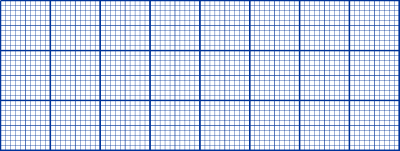 تعليق :1. أغلب النقاط تقع بالتأكيد بين الحدين، لكنها تتبع اتجاهاً صاعداً. إذا أخذنا عينة أخرى بعد الساعة 11:30  ، فمن المحتمل جدًا أن يتجاوز جهد الشاحن حد التحكم العلوي (9.35 فولت)2. هناك سبب محدد يسبب هذه المشكلة3. سوء لحام المكونات الإلكترونية. تحتاج إلى إجراء التعديلات اللازمةوبعد إجراء التعديلات على أجهزة اللحام الأوتوماتيكية يتم أخذ العينات الجديدة من الساعة الواحدة ظهراً وحتى الساعة الثالثة والنصف عصراً. وطلب منك تأكيد تحسن الوضع.بطاقة المراقبة ليوم الاثنين 16 أبريل 2024 من الساعة 8:30 صباحًا حتى 11:30 صباحًا.عينة1عينة2عينة 3عينة4عينة5عينة6عينة7شاحن19.009.219.319.359.389.399.40شاحن29.129.229.329.369.399.339.39شاحن39.109.119.219.269.299.309.29شاحن49.009.019.119.169.189.329.39شاحن59.109.329.359.409.209.329.32شاحن69.109.119.219.249.309.309.30شاحن79.159.319.309.359.379.239.22شاحن89.059.349.329.379.409.429.40شاحن99.059.329.339.359.409.409.40شاحن109.129.349.329.369.399.399.40متوسطعينة1عينة2عينة 3عينة4عينة5عينة6عينة7شاحن19.009.219.109.209.009.019.23شاحن29.129.229.329.309.329.269.39شاحن39.109.119.019.029.299.309.29شاحن49.009.019.029.079.099.329.10شاحن59.109.329.359.409.209.329.01شاحن69.109.119.219.249.109.219.12شاحن79.159.319.039.089.059.239.22شاحن89.059.349.129.209.409.029.25شاحن99.059.329.339.259.129.039.21شاحن109.129.349.009.309.149.229.30متوسط